                                                           УТВЕРЖДАЮДиректор ГБУК «Оренбургская областная полиэтническаядетская библиотека »    С.С.Мячина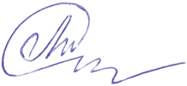 «_____»__________ 2017 г.ПОЛОЖЕНИЕ о проведении экологической игры «ЭКО – QVEST»  в рамках мероприятийГБУК «Оренбургская областная полиэтническая детская библиотека» к Году экологии. I. Общие положения 1.1. Настоящее положение определяет условия, порядок организации и проведения экологической игры  «ЭКО – QVEST», проводимой в рамках мероприятий, посвященных Году экологии в России (далее ЭКОквест). 1.2. Организаторы  игры: ГБУК «Оренбургская областная полиэтническая детская библиотека», Институт степи Уральского отделения РАН, ФГБУ «Заповедники Оренбуржья».1.3. Дата проведения: 20 июня 2017 года  (игра по станциям, подведение итогов, награждение победителей) с 10.00 до 12.00. 1.4. Место проведения ЭКОквеста – городской парк им. В.А. Перовского (Оренбург, пр. Парковый) II. Цели и задачи ЭКОквеста 2.1. Цель ЭКОквеста – формирование экологической культуры и активной жизненной позиции у детей и подростков города Оренбурга в вопросах охраны окружающей среды. 2.2. Задачи: - экологическое  воспитание и просвещение детей и подростков; - привлечение внимания участников игры к экологическим проблемам Оренбургской области; - популяризация природоохранной деятельности; - формирование положительного общественного мнения по отношению к особо охраняемым природным территориям, пробуждение в сознании соотечественников чувства гордости за наше природное и культурное достояние; - пропаганда здорового образа жизни; - развитие творческих способностей детей и подростков.III.  Порядок и условия проведения ЭКОквеста 3.1. Участниками ЭКОквеста могут стать дети 7 - 14 лет организованных групп школьных лагерей,  учреждений дополнительного образования.3.2.  ЭКОквест будет проходить в виде игры по станциям, где участники смогут проявить свои знания в сфере защиты окружающей среды, рационального природопользования, биологии животных и растений, познакомятся с особенностями особо охраняемых природных территорий области. 3.3. Время сбора: 20 июня в 09:45. Место сбора: площадка у сцены. 3.4.  Программа ЭКОквеста: – 09.45-10.00 - регистрация участников, выдача маршрутных листов, разъяснение правил; –10.00 - старт ЭКОквеста, начало движения участников по станциям; –11.00 - финиш ЭКОквеста, сдача маршрутных листов организаторам; –11.00-12.00 праздничный концерт «Мы – дети Земли», игры, подведение итогов, награждение победителей. 3.5.  Игра включает в себя движение по маршруту, на котором расположены игровые точки – станции. 3.6. На старте при регистрации все команды получают маршрутный лист, в котором указывается название команды, категория, образовательное учреждение,  а также перечислены названия всех станций. 3.7. На каждой игровой точке команду встречают ведущие станции, которые организуют и проводят интерактивное мероприятие. Участники отвечают на вопросы или выполняют предложенные задания и набирают баллы. 3.8. Время прихода и ухода с каждого пункта фиксируется ведущими станций. 4.8. На каждом контрольном пункте команда должна быть в полном составе и не более 7 минут! 3.9. Закончив прохождение маршрута, участники должны вернуться на место регистрации и сдать маршрутные листы для подсчета набранных очков и подведения общих итогов. IV. Подведение итогов ЭКОквеста 4.1. Для подведения итогов ЭКОквеста и определения его победителей организаторами формируется компетентное жюри. 4.2. Определение победителя происходит следующим образом. Во всех зачетах  побеждают те, кто набрал максимальное количество баллов. 4.3. По результатам каждого зачета ЭКОквеста будут определены призовые места. Призёры будут награждены дипломами. Всем участникам ЭКОквеста будут вручены сертификаты. Жюри может также присуждать специальные призы. Решение жюри окончательно и пересмотру не подлежит. V. Адрес и контактные телефоны организаторов ГБУК «Оренбургская областная полиэтническая детская библиотека»                     460006,  г. Оренбург, ул. Терешковой, д. 15.          Телефон/Факс (3532) 77-49-83, 77-70-28       E-mail: oodb-metod@yandex.ru Координаторы: Ларюшкина Марина Станиславовна, (3532) 77-49-83 Селиванова Светлана Ивановна, (3532) 77-70-28